2018安徽成人高考高升本历史地理考试试题及答案(一)选择题：1～40小题。每小题2分，共80分。在每小题给出的四个选项中，选出一项符合题目要求的。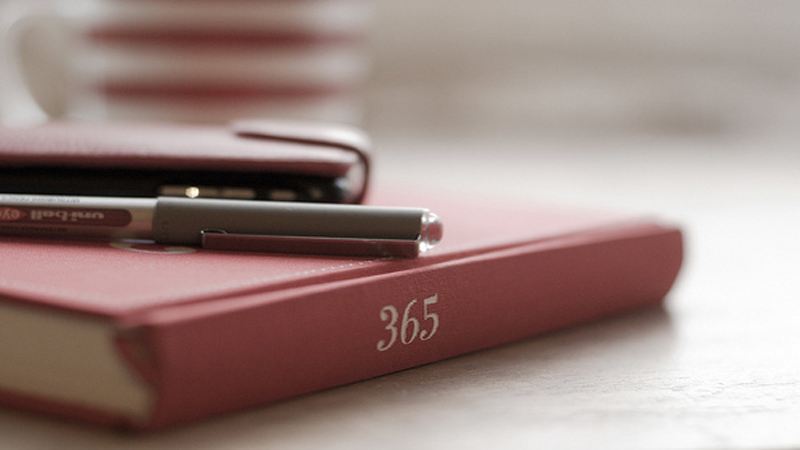 下列原始社会遗址中，哪一处已出现贫富分化现象(D)
A.山顶洞人遗址
B.半坡氏族遗址
C.河姆渡氏族遗址
D.大汶口文化中晚期遗址
2.下面对商鞅变法性质的分析，不正确的一项是(B)
A.是一次新兴地主阶级建立地主阶级专政的改革
B.是一次废除土地私有制度的革新
C.是一次土地私有制代替土地国有制的改革
D.是一次废除奴隶主贵族特权的革新
3.下列有关“丝绸之路”的经过地点，按由东向西顺序排列应是(C)
①今新疆②西亚③安息④河西走廊
A.①③④②
B.②③④①
C.④①③②
D.④③②①
4.元朝时棉纺织业的中心在(C)
A.建康
B.杭州
C.松江
D.成都2018成人高考高升本历史地理考试试题及答案
5.郑和下西洋的条件不包括(A)
A.反对外侵斗争的胜利
B.国家富强
C.造船技术的进步
D.指南针的使用
6.18世纪中期，平定大、小和卓叛乱的是(D)
A.清太宗
B.康熙帝
C.雍正帝
D.乾隆帝
7.太平天国运动失败的根本原因是(A)
A.农民阶级的局限性
B.中外反动势力的联合镇压
C.领导集团内部的分裂
D.缺乏可靠的同盟军2018成人高考高升本历史地理考试试题及答案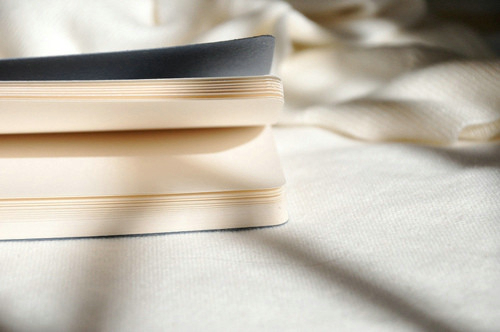 8.下列对辛亥革命的表述，不正确的一项是(B)
A.三民主义为革命的指导思想
B.推翻了两千多年的封建制度
C.使民主共和的观念深入人心
D.推动了民族资本主义的发展
9.李烈钧参加和领导的运动有(C)①二次革命②护国运动③护法运动④反对张勋复辟-
A.①②③④
B.①②④
C.①②
D.②③④
10.革命统一战线建立的标志是(B)
A.中共三大召开
B.国民党一大召开
C.黄埔军校建立
D.北伐战争开始
11.中共七大上，刘少奇作了(D)
A.《论联合政府》的报告
B.《论解放区战场》的报告
C.《论持久战》的报告
D.《关于修改党的章程的报告》
12.1975年邓小平对各条战线进行的全面整顿，实际上是(A)
A.纠正“文化大革命”的错误
B.全面否定“左”倾错误路线
C.纠正以阶级斗争为纲的错误
D.开创社会主义现代化建设新局面
13.下列文献发布的先后顺序是(A)
①《权利法案》②《人权宣言》③《独立宣言》④《共产党宣言》
A.①③②④
B.①②③④
C.④③②①
D.②③①④
14.十月革命期间，布尔什维克党的正式名称是(A)
A.俄国社会民主工党(布)
B.俄国共产党(布)
C.苏联共产党(布)
D.俄国布尔什维克党
15.一战后，下列哪些国家的革命运动中，曾成立了苏维埃共和国(B)
①德国②土耳其③印度④匈牙利
A.①②③④
B.①④
C.②③
D.①②④
16.一战后，由债务国变成债权国的是(A)
A.美国、日本
B.美国、英国
C.日本、德国
D.法国、日本
17.罗斯福新政的主要特点是(A)
A.国家干预经济生活
B.保持资本主义“自由企业制度”
C.缓和阶级矛盾
D.提倡自由竞争
18.美国“冷战”政策的含义是(C)
A.只打局部战争，不打世界大战
B.对美洲以外地区的战争漠然置之
C.用战争以外的一切办法来遏制共产主义，稳定资本主义
D.用偷袭的办法对付社会主义国家
19.北大西洋公约签订于(B)
A.1947年
B.1949年
C.1952年
D.1955年
20.20世纪60年代，在资本主义国家中经济增长速度最快的是(B)
A.美国
B.日本
C.欧共体
D.德国
21.目前人们广泛饮用的矿泉水主要采自地下水中的(D)
A.潜水
B.泉水
C.地下径流
D.承压水
22.长江、黄河最大支流均流经的省区是(A)
A.陕西
B.河南
C.江苏
D.青海
23.当今危及人类生存的全球性环境问题是(A)
A.气候变暖、臭氧层破坏、酸雨
B.水污染、土地荒漠化、滥伐森林
C.大气污染、噪声污染、垃圾问题
D.人口爆炸、资源枯竭、水源锐减
24.位于我国地势第二阶梯上的地形区是(C)
A.长白山脉、云贵高原
B.天山山脉、柴达木盆地
C.阴山山脉、吐鲁番盆地
D.武夷山脉、四川盆地
25.下列港口与所濒临的海洋叙述正确的是(A)
A.科伦坡一印度洋
B.布宜诺斯艾利斯一太平洋
C.马赛一大西洋
D.达累斯萨拉姆一大西洋
26.1998年法国世界杯足球冠亚军决赛在当地(东一区)时间7月12日19：00准时开始，上海球迷准时收看应在北京时间(C)
A.7月12日3：00
B.7月12日24：00
C.7月13日2：00
D.7月13日3：00
27.以下四国中，其领土被北回归线和北极圈通过的国家是(B)
A.丹麦
B.美国
C.墨西哥
D.加拿大
28.下列跨四类干湿区的省份有(B)
A.川、陕
B.陕、甘
C.甘、青
D.青、晋
29.正确叙述太阳系九大行星的是(A)
A.土星的卫星数最多
B.都能用肉眼观察到
C.木星的卫星数最多
D.地球没有明显的相对移动
30.下列属于地壳运动的有(B)
A.火山和地震
B.褶皱和断层
C.侵蚀作用和搬运作用
D.围垦和引水
31.下列几组海峡中，都介于两大洲之间的有(C)
A.马六甲海峡、德雷克海峡、土耳其海峡
B.直布罗陀海峡、霍尔木兹海峡、多佛尔海峡
C.白令海峡、德雷克海峡、直布罗陀海峡
D.莫桑比克海峡、马六甲海峡、多佛尔海峡
32.某地夏季高温多雨，冬季温和少雨，最冷月平均气温在2℃以上，降水量在1100毫米左右，该地气候为(B)
A.温带季风气候
B.亚热带季风气候
C.地中海气候
D.温带海洋性气候
33.根据下列概念的相互关系，右图中大、中、小圆部分依次代表(D)
A.针叶林、阔叶林、针阔混交林
B.海陆间循环、内陆循环、海上内循环
C.自然资源、能源、石油
D.淡水、河水、自来水
34.有关澳大利亚和加拿大两国共同的地理特征是(B)
A.都是法国移民及其后裔为主的国家
B.都是世界上发达的农矿产品生产国和出口国
C.都是经济欠发达但能源自给有余的国家
D.都是地广人稀但粮食不能自给的国家
35.我国农业可持续发展所面临的问题是(A)
A.耕地人均占有量逐年下降和农业综合生产能力尚低
B.东部众多荒地未经开垦
C.农村人口众多和流动人口带来不良影响
D.农业部门结构中，种植业比重逐年下降
36.下列诗句和民谣中，反映温带大陆性气候特点的是(B)
A.窗含西岭千秋雪，门泊东吴万里船
B.北风卷地白草折，胡天八月即飞雪
C.好雨知时节，当春乃发生
D.天阶小雨润如酥，草色遥看近却无
37.黄河流域主要的水力发电站，从上游到下游依次是(C)
A.三门峡、青铜峡、刘家峡、龙羊峡
B.青铜峡、龙羊峡、刘家峡、三门峡
C.龙羊峡、刘家峡、青铜峡、三门峡
D.刘家峡、龙羊峡、青铜峡、三门峡
38.有关外力作用的正确叙述是(C)
A.干旱、半干旱地区的搬运作用以流水为主
B.高寒地区的风化作用主要是由冰川造成的
C.干旱、半干旱和海滨地区风力的搬运作用强烈
D.喀斯特地形是石灰岩地区长期生物风化作用形成的
39.我国北方地区在发展经济进行国土整治工作中，应该注意解决的问题是(B)
A.扩大耕地面积，提高单位面积产量
B.合理进行排灌，防止土壤的次生盐碱化
C.植树种草美化自然环境，兴修水利调节气候变化
D.改良盐碱、涝洼、沼泽、沙荒地、红黄壤，使黄土地变为黑土地
40.南半球的西风漂流属于(C)
A.暖流
B.环流
C.风海流
D.补偿流     以上是2018成人高考高升本历史地理考试试题及答案的相关内容，考生如果想获取更多关于成人高考的相关资讯，如成人高考报名时间、考试时间、报考条件、备考知识、相关新闻等，敬请关注江西成考网。